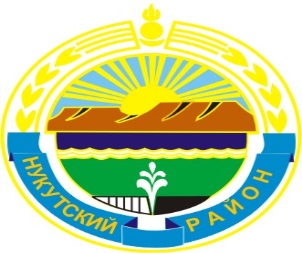 МУНИЦИПАЛЬНОЕ ОБРАЗОВАНИЕ«НУКУТСКИЙ РАЙОН»АДМИНИСТРАЦИЯМУНИЦИПАЛЬНОГО ОБРАЗОВАНИЯ«НУКУТСКИЙ РАЙОН»РАСПОРЯЖЕНИЕ27 декабря 2021                                               № 395                                               п. НовонукутскийОб утверждении Межведомственного плана мероприятий  по профилактике суицидов и суицидального поведения     несовершеннолетних в муниципальном образовании «Нукутский район» на 2022 -2025 годыВ целях организации совместной деятельности органов местного самоуправления и учреждений Нукутского района по вопросам раннего выявления и пресечения фактов суицидального поведения среди несовершеннолетних, а также сопровождения и реабилитации пострадавших несовершеннолетних, руководствуясь статьей 35 Устава муниципального образования «Нукутский район»:Утвердить прилагаемый Межведомственный план мероприятий  по профилактике суицидов и суицидального поведения     несовершеннолетних в муниципальном образовании  «Нукутский район» на 2022 -2025 годы (Приложение №1).2. Опубликовать настоящее постановление в районной газете «Свет Октября» и разместить на официальном сайте муниципального образования «Нукутский район».3.  Контроль за исполнением данного распоряжения возложить на заместителя мэра муниципального образования «Нукутский район» по социальным вопросам М.П.Хойлову. Мэр	                                                                                                               С.Г. Гомбоев                                           Приложение № 1к распоряжению  АдминистрацииМО «Нукутский район»                                                                                                                                                                                                  от 27.12.2021 г. № 395  Межведомственный план мероприятий по профилактике суицидов и суицидального поведения     несовершеннолетних в муниципальном образовании «Нукутский район» на 2022 -2025 годы№ Наименование мероприятияСрок исполненияОтветственный исполнительОрганизация работы по профилактике суицидов и суицидального поведения в рамках мероприятий, направленных на раннее выявление суицидального поведения несовершеннолетних, психолого-педагогическую и медико-социальную помощь, коррекцию, социально-психологическую реабилитацию несовершеннолетних Организация работы по профилактике суицидов и суицидального поведения в рамках мероприятий, направленных на раннее выявление суицидального поведения несовершеннолетних, психолого-педагогическую и медико-социальную помощь, коррекцию, социально-психологическую реабилитацию несовершеннолетних Организация работы по профилактике суицидов и суицидального поведения в рамках мероприятий, направленных на раннее выявление суицидального поведения несовершеннолетних, психолого-педагогическую и медико-социальную помощь, коррекцию, социально-психологическую реабилитацию несовершеннолетних Диагностика психоэмоционального состояния обучающихся муниципальных образовательных организаций Нукутского района. Диагностика, выявление маркеров суицидального рискаПостоянно в рамках проводимых мероприятий МКУ «Центр образования Нукутского района»;Образовательные учреждения.Анализ результатов диагностических мероприятий по вопросам психоэмоционального состояния обучающихся (воспитанников), а также причин суицидального поведения обучающихся муниципальных образовательных организаций.Постоянно в рамках проводимых мероприятий Отдел образования Администрации МО «Нукутский район», образовательные организации, органы системы профилактикиМуниципальная межведомственная группа по противодействию жестокому обращению и насилию в отношении несовершеннолетних Выявление и актуализация списков детей, проживающих без законных представителей.ежегодноСектор по вопросам семьи и детстваКомиссия по делам несовершеннолетних и защите их прав МО «Нукутский район»Муниципальная межведомственная группа по противодействию жестокому обращению и насилию в отношении несовершеннолетних Выявление детей проживающих в крайне тяжёлых бытовых и эмоционально-психологических условиях.постоянноКомиссия по делам несовершеннолетних и защите их прав МО «Нукутский район»Комплексный центр социального обслуживания населения Нукутского района Образовательные учреждения.Выявление и мониторинг групп наиболее уязвимых детей, которые подвержены суицидальному поведениюпостоянноСектор по вопросам семьи и детстваПрактическое применение в образовательных организациях программы по формированию жизнестойкости и стрессоустойчивости обучающихся «Поверь в себя»
2022-2025 годы МКУ «Центр образования Нукутского района», образовательные организацииОрганизация взаимодействия на основе Примерного алгоритма действий педагогических и руководящих работников в случае выявления признаков, свидетельствующих о суицидальной угрозе и Примерного алгоритма действий педагогических и руководящих работников в случае завершенного суицида обучающегосяПостоянно Отдел образования Администрации МО «Нукутский район»МКУ «Центр образования Нукутского района»образовательные организацииРаспространение листовок, флаеров «Контактные телефоны организаций Иркутской области, оказывающих помощь семье и детям в кризисных ситуациях», печатной и сувенирной продукции о детском телефоне доверия «Помощь рядом, позвони!» в рамках проведения региональной акции «Мой телефон в моем дневнике», Постоянно в течение учебного года, в сроки проведения акцийОтдел образования Администрации МО «Нукутский район»Комиссия по делам несовершеннолетних и защите их прав МО «Нукутский район» (КДН и ЗП)Отделение помощи семье и детям Комплексного центра социального обслуживания населения Нукутского районаАктуализация информации о работе общероссийского номера Детского телефона доверия 8-800-2000-122, размещаемой в организациях и учреждениях для несовершеннолетних и местах общественного пользования ПостоянноОтдел образования Администрации МО «Нукутский район»МКУ «Центр образования Нукутского района», образовательные организацииКомиссия по делам несовершеннолетних и защите их прав МО «Нукутский район» Тиражирование, размещение на официальных сайтах учреждений системы социальной защиты населения, образовательных и медицинских организаций рекомендаций по профилактике суицидального поведения несовершеннолетнихПостоянно Отдел образования Администрации МО «Нукутский район»Комиссия по делам несовершеннолетних и защите их прав МО «Нукутский район» Отделение помощи семье и детям Комплексного центра социального обслуживания населения Нукутского районаПроведение информационной кампании по вопросам профилактики суицидального поведения несовершеннолетних, жестокого обращения с детьми в рамках деятельности «Школы приемных родителей»Постоянно Отделение замещающих семей Комплексного центра социального обслуживания населения Нукутского районаОрганизация ежегодного психологического тестирования детей-сирот и детей, оставшихся без попечения родителей на комфортность их проживания в замещающих семьях, признаки жестокого обращения и суицидального поведенияежегодноОтделение замещающих семей Комплексного центра социального обслуживания населения Нукутского района Направление заявок в ГКУ ЦПРК, ГАУ ЦППМиСП на оказание выездной экстренной психолого-педагогической помощи и поддержки несовершеннолетним, совершившим попытку суицида, а также одноклассникам, родственникам и друзьям суицидентов, несовершеннолетним, находящимся в остром предсуициде, в состоянии депрессии По необходимостиОбразовательные организации Сектор по вопросам семьи и детства и защите их прав Администрации МО «Нукутский район»Оказание специализированной медицинской и психотерапевтической помощи несовершеннолетним, находящимся в кризисных состояниях, совершившим попытку суицида ПостоянноОГБУЗ «Нукутская районная больница» Организация оказания консультативно-лечебной помощи и диспансерного наблюдения за детьми и подростками, страдающими психическими заболеваниямиПостоянно ОГБУЗ «Нукутская районная больница»Методическое обеспечение работы специалистов по профилактике суицидального поведения,
выявлению ранних суицидальных признаков у несовершеннолетних Методическое обеспечение работы специалистов по профилактике суицидального поведения,
выявлению ранних суицидальных признаков у несовершеннолетних Методическое обеспечение работы специалистов по профилактике суицидального поведения,
выявлению ранних суицидальных признаков у несовершеннолетних Прохождение обучения и повышения квалификации педагогических, медицинских работников, специалистов организаций системы социального обслуживания населения, по вопросам выявления и профилактики суицидального поведения  несовершеннолетних Постоянно в рамках отдельных планов учрежденийМКУ «Центр образования Нукутского района»ОГБУЗ «Нукутская районная больница»Комплексный центр социального обслуживания населения Нукутского района Распространение методических материалов для классных руководителей и социальных педагогов по вопросам профилактики детских суицидов, буллинга, конфликтов, насилия в детских коллективах2022-2025 годМКУ «Центр образования Нукутского района»Муниципальная межведомственная группа по противодействию жестокому обращению и насилию в отношении несовершеннолетнихПроведение совещаний для заместителей директоров по воспитательной работе, педагогов-психологов образовательных организаций по вопросам профилактики суицидального поведения несовершеннолетних.ежегодноОтдел образования Администрации МО «Нукутский район»МКУ «Центр образования Нукутского района»Актуализация, размещенных на стендах, контактных данных организаций Иркутской области, оказывающих помощь семье и детям в кризисных ситуацияхПостоянно МКУ «Центр образования Нукутского района»Комиссия по делам несовершеннолетних и защите их прав МО «Нукутский район»ОГБУЗ «Нукутская районная больница»Комплексный центр социального обслуживания населения Нукутского районаПрохождение курсов повышения квалификации школьных психологов по вопросам профилактики суицидов и суицидального поведения несовершеннолетних в образовательной организацииПо плану графикуМКУ «Центр образования Нукутского района»Районный психолого педагогической консилиум Проведение  семинара для специалистов органов и учреждений системы профилактики, осуществляющих работу с семьями и детьми по профилактике суицидального поведения, выявлению ранних суицидальных признаков у несовершеннолетнихоктябрь 2022 год2024 годСектор по вопросам семьи и детства и защите их прав Администрации МО «Нукутский район»Районный психолого педагогической консилиумс привлечением специалистов ОГАОУ «Центр психолого-медико-социального сопровождения»Организация работы с родителями (законными представителями и лицами их заменяющими) по профилактике суицидального поведения несовершеннолетнихОрганизация работы с родителями (законными представителями и лицами их заменяющими) по профилактике суицидального поведения несовершеннолетнихОрганизация работы с родителями (законными представителями и лицами их заменяющими) по профилактике суицидального поведения несовершеннолетнихПроведение психологического тестирования кандидатов в приемные родители (опекуны)Постоянно Школа приемных родителей Подготовка и распространение буклетов и памяток (в том числе электронно) для родителей (законных представителей и лиц их заменяющих) и специалистов, работающих с несовершеннолетними, по ознакомлению с признаками и ранними проявлениями суицидальных настроений, приемами  профилактики и предупреждения суицидальных попыток Постоянно МКУ «Центр образования Нукутского района»органы системы профилактикиПроведение в образовательных организациях родительских собраний по темам: - «Что такое суицид» (среднее звено);- «Психологическое сопровождение выпускников в период подготовки и проведения государственной итоговой аттестации»Ежегодно I четвертьЕжегодно Март-апрель МКУ «Центр образования Нукутского района»Образовательные организацииОрганизация информационно-мотивационной кампании по проведению СПТ (родительские собрания в 7-11 классах)ЕжегодносентябрьМКУ «Центр образования Нукутского района»Образовательные организацииРазмещение на официальных сайтах органов и учреждений системы профилактики рекомендаций для родителей (законных представителей и лиц их заменяющих), педагогов-психологов, воспитателей по профилактике суицидального поведения несовершеннолетних2022-2025 годы МКУ «Центр образования Нукутского района»ОГБУЗ «Нукутская районная больница»Комплексный центр социального обслуживания населения Нукутского районаОбразовательные организацииСектор по вопросам семьи детстваОказание содействия замещающим родителям по вовлечению несовершеннолетних во внеурочную и досуговую занятость.Участие в конкурсахПостоянно Комплексный центр социального обслуживания населения Нукутского районаОбразовательные организацииИндивидуальное психологическое консультирование родителей (законных представителей)По запросуМуниципальная межведомственная группа по противодействию жестокому обращению и насилию в отношении несовершеннолетних (оказание содействия)Психолого педагогической консилиум, школьные психологиПовышение родительской компетентности.Родительский лекторий:- возрастные психолого-педагогические особенности (младший школьник, подросток, старший школьник);- психологические особенности периода адаптации, формы родительской помощи и поддержки;- тревожность и её влияние на развитие личности;- особенности детско-родительских отношений, как фактор психологического дискомфорта;- как помочь ребёнку справиться с эмоциями, и др.ЕжегодноМКУ «Центр образования Нукутского района»;Муниципальный психолого педагогической консилиум;Образовательные организации (классные руководители)Организация работы с несовершеннолетними по профилактике суицидального поведения Организация работы с несовершеннолетними по профилактике суицидального поведения Организация работы с несовершеннолетними по профилактике суицидального поведения Организация и проведение мероприятий (в том числе диагностических), направленных на раннее выявление и коррекцию несовершеннолетних, имеющих сложности в общении со сверстниками, склонными к нарушению общепринятых норм поведения В течение учебного года, ежегодноОтдел образования Администрации МО «Нукутский район»МКУ «Центр образования Нукутского района»Организация информационно-мотивационной кампании по проведения СПТ (в 7-9 классах)ЕжегодносентябрьОтдел образования Администрации МО «Нукутский район»МКУ «Центр образования Нукутского района»Организация и проведение Единой профилактической недели «Разноцветная неделя» в муниципальных образовательных организацияхСентябрь ежегодноМКУ «Центр образования Нукутского района»образовательные организации4.4.Профилактическая неделя «Здоровая семья» Акция единого действия по пропаганде семейных ценностей и профилактике семейного неблагополучияЕжегодно декабрь Отдел образования Администрации МО «Нукутский район»МКУ «Центр образования Нукутского района»ОГБУЗ «Нукутская районная больница»Образовательные организации4.5.Проведение мероприятий с несовершеннолетними, приуроченных к Международному дню детского телефона доверия.ЕжегодноАпрель-майМКУ «Центр образования Нукутского района»Сектор по вопросам по вопросам семьи и детства4.6.Информирование несовершеннолетних, в том числе подопечных, о доступности получения психологической помощи в образовательных организациях, о детских телефонах доверия, а также о гарантированной конфиденциальности при получении таковой помощиПостоянно МКУ «Центр образования Нукутского района»Комплексный центр социального обслуживания населения Нукутского районаОбразовательные организацииСектор по вопросам по вопросам семьи и детства4.7.Проведение в образовательных организациях тематических акций и уроков по обучению несовершеннолетних способам защиты персональных данных, безопасному поведению в сети «Интернет»ЕжегодноОктябрь, апрель Отдел образования Администрации МО «Нукутский район»МКУ «Центр образования Нукутского района»образовательные организации Отдел полиции МО МВД «Заларинский»4.8.Развитие волонтерского (добровольческого) движения, в том числе уличных (дворовых) спортивных, праздничных, тематических акций и мероприятий по формированию активной жизненной позиции, популяризации здорового образа жизни, семейных ценностей, духовному,  нравственному и патриотическому воспитанию2022-2025 годыОтдел по молодежной политике и спорту Администрации МО «Нуктский районМКУ «Центр образования Нукутского района»образовательные организации, Органы системы профилактикиСектор по вопросам  семьи и детства4.9.Индивидуальное психологическое консультирование, в том числе оказание экстренной психолого-педагогической помощи, психологической коррекции поведения. Постоянно 
(по заявкам родителей (законных представителей) и лиц их заменяющих) в течение учебного года Муниципальная межведомственная группа по противодействию жестокому обращению и насилию в отношении несовершеннолетних (оказание содействия)Психолого педагогической консилиум, школьные психологи5.Совершенствование механизмов межведомственной координации в сфере профилактики суицидального поведения несовершеннолетнихСовершенствование механизмов межведомственной координации в сфере профилактики суицидального поведения несовершеннолетнихСовершенствование механизмов межведомственной координации в сфере профилактики суицидального поведения несовершеннолетних5.1.Рассмотрение фактов суицидов и суицидальных попыток  на  заседаниях ММГ, разработка планов индивидуальной профилактической работыПо фактуЧлены Муниципальной межведомственной группы по противодействию жестокому обращению и насилию в отношении несовершеннолетних 5.2.Своевременное информирование координатора ММГ Нукутского района о выявленных склонностях к суицидальному поведению у несовершеннолетнихПо фактуРуководители ОУ,Специалисты органов и учреждений системы профилактики5.3.Экстренное консультирование  врачом-психиатром, психиатром-наркологом, психологом медицинских организаций несовершеннолетних с признаками суицидального и демонстративного поведения, а также склонных к употреблению алкоголя и одурманивающих веществпостоянноОГБУЗ «Нукутская районная больница»5.4.Мониторинг оконченных суицидов и суицидальных попыток. Сверки. Закрытие случаевежеквартальноМуниципальная межведомственная группа по противодействию жестокому обращению и насилию в отношении несовершеннолетних и ответственные исполнители (по согласованию)5.5.Разработка, утверждение и актуализация муниципальных межведомственных планов взаимодействия по противодействию жестокому обращению, насилию, а также профилактике суицидальных проявлений среди несовершеннолетнихежегодноМКУ «Центр образования Нукутского района»Сектор по вопросам по вопросам семьи и детстваПДН Отделения полиции МО МВД «Заларинский»Комплексный центр социального обслуживания населения Нукутского районаОГБУЗ «Нукутская РБ»5.6.Анализ деятельности муниципальной межведомственной группы по сопровождению несовершеннолетних, совершивших суицидальную попытку, их ближайшего окружения. ежегодно Отдел образования Администрации МО «Нукутский район»Муниципальная межведомственная группа по противодействию жестокому обращению и насилию в отношении несовершеннолетних